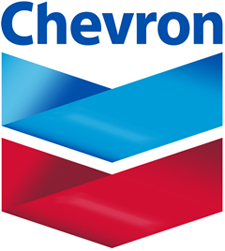 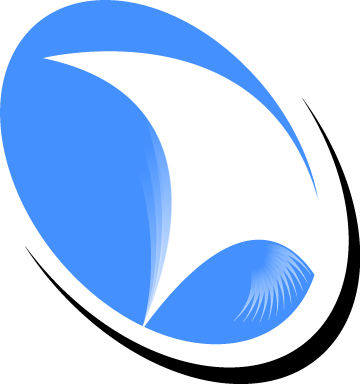 CHESM – Pre-Job Safety Checklist
Join Operations – Standardized SHEERS ProcessApproved 23 May 2007Revised 31 Oct 2019
Version 1.0©2019 by Joint OperationsThis document contains proprietary information of Joint Operations. Any use of this document without express, prior, written permission from Chevron Corporation and/or its affiliates is prohibited.Pre-Job Safety ChecklistThis checklist is used to review specific details pertinent to the job scope relative to contractor safety after the contractor has been selected. The review is to be conducted within a week or two of beginning work. This checklist may also be used for reviewing specific details for major jobs by existing contractors to ensure discussion of details pertinent to the job scope.General InformationGeneral InformationPlant/location:      Plant/location:      Project description:      Project description:      Contract/P.O. number:      Contract/P.O. number:      Contractor firm names (include sub-contractors):      Contractor firm names (include sub-contractors):      Contract firm’s local business address:      Telephone number:      Email:       Alternate contact method:      Superintendent/Leader’sName:       Phone:  (_____)______________________________What is the “work history” of the project/job superintendent (previous safety history)?      Foreman’s Name:       Phone:  (_____)_____________________________________Contractor’s EHS representative:Name:       Phone:  (_____)_____________________________________Full time      Part time     As needed Project start date:      Expected duration:             Project manager      Project contact      Pre-job safety review facilitatorDate of this review:      AttendeesAttendeesAttendeesNameTitleCompanyLeadershipLeadershipLeadershipReview project organization project leader, maintenance, and construction personnel, contract administrator, etc.YesReview safety expectations for each level involved in project, as well as the overall  project:Contractor, project leader, plant personnel, etc.Project safety goalsProject/turnaround incentives (if applicable)Yes  Review process for approval of scope changes after project is in progress. How will safety be ensured as job scope changes or jobs added?Yes   No   N/ARestricted areas within plant identified for the workers involved?Yes   No   N/AHave contractor review progressive discipline policy for safety violations.Yes   No   N/AExisting site safety performance and expectations for positive contribution.Yes   No   N/AFacility PlanningFacility PlanningFacility PlanningEnsure everyone familiar with selected work schedule: five work days/week of eight-hour/day, four work days/week of ten hour/day, 12 hour shifts, etc.Yes   NoGate/entrance assignment Yes   No   N/AParking facilitiesYes   No   N/ATransportation of workers to work site: SeatbeltsSpeed limitsPedestrian travelPersonal vehicle/motorcycles allowed?Yes   No   N/AFacility needs determined and plans in place to provide:Office spaceRestroom/wash room/change roomLunch roomDrinking waterTelephonesContractor computer setup - ________ Intranet and emailService shops notified and ready for additional work load (general repair shop, machine shop, sandblast booth, etc.)Fabrication areaYes   No   N/AIf a contractor supplies any portable temporary buildings, the contractor understands responsibility for:Obtaining Fire Marshall approval or waiversPosting a copy of the certificate or letter of waiver on the doorwayProviding building identificationUsing an inspection checklist (if on site one month or more)If occupied:Exit signsStairways and landing platformsLocation/placement reviewed per API RP752 or applicable siting criteriaYes   No   N/AIf a temporary hand wash or other sanitary stations required, are they drained to a sanitary sewer (not storm water outfall)?Yes   No   N/APlans in place for potential adverse weather conditions (heat stress, freeze precautions, etc.)?Yes   No   N/AAdditional lighting for night work available?Yes   No   N/AObjective and TargetsObjective and TargetsObjective and TargetsContractor Safety Activity PlanYes   No   N/AMethod for periodic review discussed and schedule setYes   No   N/AExpectation established to use the Safety Activity Plan in the project evaluation at closureYes   NoTeamsTeamsTeamsExpectation to participate in site teams to include:Firm owners’ improvementSafety specialist communicationWork-group specificFunctional leveragedSpecial emphasisYes   NoList of specific teams:MeasurementsMeasurementsMeasurementsExpected pro-active measures reviewed to include:Compliance to corrective actionsObserved behavior/interventionsHazard recognition scoresQualityScheduleOther (specified):      Yes   No   N/AExpected injury performance – “zero”?Yes   No   N/ACriteria for continued selection:Safety performance statistics: recordables, days away from work, etc.Observed behaviorParticipationYes   No   N/AWork ProcessWork ProcessWork ProcessInvestigationInvestigationInvestigationExpected incident notification Yes   No   N/AExpected type of incidents to be investigated include:Recordable cases Potential serious incidentObserved unacceptable behaviorFirst aid/minor injuriesYes   No   N/AReview method of investigation (cause and effect, ABC, why tree, five whys)Yes   No   N/AExpected participation by       and contract firmYes   No   N/AReport distribution processYes   No   N/ACorrective Action/Preventive ActionCorrective Action/Preventive ActionCorrective Action/Preventive ActionMethod to track corrective actions to completion?Yes   No   N/AReporting and validation?Yes   No   N/AShared LearningsShared LearningsShared LearningsExpectation to share learnings across site and functional specialty?Yes   No   N/A      sponsor to distribute learningsYes   No   N/APre-Task Hazard IdentificationPre-Task Hazard IdentificationPre-Task Hazard IdentificationReview requirements for evaluating and documenting job hazards Yes   No   N/ATraining process to include leadership and individuals?Yes   No   N/AScoring process to evaluate the quality of hazard recognition?Yes   No   N/AReporting/measurements as to effectiveness of hazard recognition?Yes   No   N/ASafety Suggestions and FeedbackSafety Suggestions and FeedbackSafety Suggestions and FeedbackMethod to make a suggestion (form and contact)Yes   No   N/AResolution process?Yes   No   N/AFeedback method?Yes   No   N/ABehavior Observation InterventionBehavior Observation InterventionBehavior Observation InterventionAre behavior observations scheduled during the project?  Review process for providing feedback to persons involved?Contractor plan to track and communicate to      Yes   No   N/ASelected observers both       and contract?Yes   No   N/AData collection and feedback method to share results?Yes   No   N/AMethod to address what has been observed proactively?Yes   No   N/AShort-Service Employees (SSEs)Short-Service Employees (SSEs)Short-Service Employees (SSEs)If a large number of employees are new to craft or the site does contractor have plans in place to pair new employees with experienced ones?Yes   No   N/AMethod to identify the SSE?Yes   No   N/A is assigned to the SSE?Yes   No   N/ATraining/IndoctrinationsTraining/IndoctrinationsTraining/IndoctrinationsHow many additional people are expected for this project?Yes   No   N/AOf these, how many are new to the plant?Yes   No   N/AOf these, how many are new to the site?Yes   No   N/AAre plans in place to bring these employees in early for the site and plant indoctrination training?Review indoctrination scheduleYes   No   N/AHazard identification (JSA or equivalent)?Yes   No   N/AMethod to validate training/certification by individual to include:Basic Plus/refresher      site specificTask specific requirementsYes   No   N/AThe following orientation information will be reviewed with contractors before the start of work:Site/maintenance/responsible care standards, procedures, rulesContractor recognition and consequence programInjury/illness and spills reportingHazard recognitionEmergency response procedures Hazard communication overviewThreats of violence policyMotor vehicle policy – seat belts and no riding in truck bedsChemicals on site – MSDSPre-task analysisBBS observationSafety suggestions program, near-miss program Waste identification, collection, and disposal – cardboard and scrapSmoking policySecurity awareness Other (site specific)Yes   No   N/AQualification needs not included in individual sections identified (leak repair, divers, etc.)?Yes   No   N/AAdditional training to be verified as applicable to the work being performed:      safe work permit procedure      lock-out/tag-out procedure      confined space entry procedure      driver module      scaffolding procedureElectrical safety-related work practicesTrenching and excavation policyHydroblasting and power washing standardElevated workSteel erection standardEquipment specific – maintenance L6 documentYes   No   N/AThe following unit specific information will also be provided before the start of work:Guest-in-the-house programBuilding sign-in proceduresEmergency response procedures – unit-specific - local fire/evacuation alarms, pull stations, and evacuation planLocation and use of safety showers and eye wash stationsHazard communication – unit-specific chemicalsNote: Compliance is achieved by a safe work permitYes   No   N/ASafety Personnel qualifications/training:      Does the safety representative have all applicable safety council training for the work being performed?      If no, when will this training occur?                                                            Yes   No   N/ACommunicationCommunicationCommunicationContractor has identified all sub-contractors to be used and plans are in place to ensure communication of safety requirements to the subs?
List of sub-contractors attached?Yes  No  N/A
Yes  No   N/AProject paperwork/report needs defined and communicated?Yes   No   N/AHas a kickoff safety meeting been scheduled?  When:                                                 Location:      Review agenda, presenters, required attendance, etc.Yes   No   N/AHave frequencies and attendance been established for group safety meetings (to include ALL individuals involved in project)?Daily             Weekly                  Other (specify)      Yes   No   N/AReview process for shutting down unsafe jobs. Communication when this occurs.Yes   No   N/AProceduresProceduresProceduresEmergency Response/AccountabilityEmergency Response/AccountabilityEmergency Response/AccountabilityReview emergency phone number(s)Yes   No   N/AAre existing emergency procedures adequate for project conditions and additional personnel load? Consider possibly:Additional assembly points needed, etc.Spills, fires, freeze, etc.Yes   No   N/AAre available safety showers and eye wash facilities sufficient? Location?Yes   No   N/AProcess in place for accounting for personnel in emergency?Yes   No   N/AInjury/IllnessInjury/IllnessInjury/IllnessReview incident reporting/communication requirementsYes   No   N/ADetermine medical facility for treatingYes   No   N/APreferred outside medical facilityYes   No   N/AReview use of        medical facility (if onsite) Yes   No   N/AReview contractor process for treating minor injuriesYes   No   N/AIf first aid to be administered on site by contract personnel:Determine the persons trained in first aid and applicable regulationsReview disposal of medical wasteYes   No   N/AReview investigation requirementsYes   No   N/AReview case management practiceYes   No   N/AWork hour collectionYes   No   N/AProject Inspection/HousekeepingProject Inspection/HousekeepingProject Inspection/HousekeepingExpectations for housekeepingYes   No   N/AJob-site inspected by contractor/persons responsible for safe job completion?Yes   No   N/AAdditional trash containers brought in and properly labeled?Yes   No   N/AReview waste disposal plan:Disposal plans in place for other wastes?Plant has adequate waste containers available?Contact for waste issues Containers must be properly closed, sealed, labeled, and moved to waste storage areaYes   No   N/AMinimum housekeeping requirements established and communicated?Hoses, rolled, if not in use, cords, etc. out of traffic lanes?Barricade tape maintained while job in progress but removed as job completed?Nails, etc., bent or removed from boards?Yes   No   N/ATime allowed for housekeeping? Yes   No   N/AAreas of possible congestion identified and plan to minimize?Yes   No   N/APlans to minimize tripping hazards across walkways/aisles/ladders?Yes   No   N/AManagement of Change (MOC)Management of Change (MOC)Management of Change (MOC)MOC documentation completed for all jobs which will result in changes?Yes   No   N/AMethod to communicate to all affected individuals?Yes   No   N/AMethod to document changes that have been implemented?Yes   No   N/AMedical SurveillanceMedical SurveillanceMedical SurveillanceAre their chemicals involved that will require individuals to be in a medical surveillance program?List:      Yes   No   N/AWho will coordinate the physicals and monitoring?Yes   No   N/AWhere will documentation be kept?Yes   No   N/AStandards/RulesStandards/RulesStandards/RulesGeneralGeneralGeneralPrime contractor provided with a copy of the contractor administrative safety manual?Yes   No   N/ASafety standards available for workers in the field?Location of field copy:      Yes   No   N/AHave variances been approved for all jobs which do not strictly adhere to applicable safety standards?  Review (here or in applicable subsection)Yes   No   N/APersonal Protective Equipment (PPE)Personal Protective Equipment (PPE)Personal Protective Equipment (PPE)Review minimum PPE, related requirements, exceptions? Hard hat, safety glasses with rigid side shields, chemical goggles, hearing protection (single vs. double) Glove policyClothing (long pants, short sleeves, etc.)Footwear (no canvas, safety shoes, impact soles, etc.)Yes   No   N/AAdditional PPE identified for jobs not already covered?Respirators, flame-resistant clothing, flash suit, etc.Yes   No   N/AAppropriate types and amounts of PPE readily available? Who will provide?Yes   No   N/AProcedures in place for proper use and disposal of above?Yes   No   N/AAny exceptions to designated PPE areas within the plant during the project? (Goggle areas, hearing protection, etc.)How will this be communicated and/or marked?Yes   No   N/AAdditional areas should be designated during the project. Portable noise sources, asbestos removal areas, etc.Yes   No   N/APersons required to wear respirators medically approved and fit-tested? Yes   No   N/AAll personnel properly trained in PPE required for job?Yes   No   N/ASafe Work PermitSafe Work PermitSafe Work PermitDaily job lists to be made available?  Yes   No   N/APermit issuers identified (are additional ones needed?)Yes   No   N/AWill any jobs not require permits or on-site inspections? Yes   No   N/AAdditional permit needs identified (hydroblasting, confined space entry, etc.)?Yes   No   N/ASchedule established to minimize problems during permitting?Staggered times, extra permit writers brought in, etc.Yes   No   N/APlans/discipline in place to ensure work stays within defined scope?(Includes only that area covered during onsite inspection)Yes   No   N/APermit receivers understand expiration and reauthorization process?Yes   No   N/AProcess in place to ensure that all personnel on permit have received appropriate indoctrinations?Yes   No   N/ALock-Out/Tag-Out – Isolation of EnergyLock-Out/Tag-Out – Isolation of EnergyLock-Out/Tag-Out – Isolation of EnergyTag location listings developed for individual tags and locks?Yes   No   N/APersons available for isolation verification?Yes   No   N/ALocation of locks identified?  Locks available?Yes   No   N/AWill individual tags or exclusive control be used? If so, review requirements.Are exclusive control operating procedure (ECOP) written and approved?Yes   No   N/ALine and Equipment OpeningLine and Equipment OpeningLine and Equipment OpeningMeans of positive identification established?Yes   No   N/APPE requirements established and PPE available?Yes   No   N/AEmergency plans in place?Yes   No   N/ADecontamination and isolation plans in place? Yes   No   N/AEnvironmental contact has accounted for emissions from opening?Yes   No   N/AConfined Space EntryConfined Space EntryConfined Space EntryPermit requirements reviewed?Yes   No   N/ACleaning/clearing plans complete?Yes   No   N/AIsolation plans complete?  Approval if double block and bleed used for isolation?Yes   No   N/ASecurity/rescue team notified?Rescue plans complete?Equipment available (respirators, harnesses, etc.)?Yes   No   N/ATrained attendants available (      specific training)?Yes   No   N/ATrained air monitoring personnel available?Yes   No   N/AList of required equipment established and available for each entry?Respirators, O2/Combustible analyzers, air movers, etc.Yes   No   N/AProper lighting available?Yes   No   N/ACommunication plans developed (radio, etc.)?Yes   No   N/APlans for addressing heat stress while in confined space?Yes   No   N/APlans reviewed and approved by Health, Environment and Safety (EHS) and Industrial Health (IH) for entries:Not cleaned below the occupational exposure limit (OEL)?Could introduce contaminants into space?Yes   No   N/APlans in place to reduce hazards if welding inside confined space?Dust fires, accumulation of fumes, etc.Yes   No   N/AIs grinding, etc., to be done on fiberglass reinforced plastic vessels?Requires IH approval with monitoring unless person is supplied with an air full-face respirator or SCBA is usedYes   No   N/AMotor VehicleMotor VehicleMotor VehicleDriver license and record check?Yes   No   N/ADriver training?Yes   No   N/AJourney assessment and journey planning?Yes   No   N/AVehicle monitoring device?Yes   No   N/AVehicle fit for purpose and maintenance?Yes   No   N/AExcavationExcavationExcavationApplicable excavation permit initiated/completed?  Review any special requirements identified by the following groups:Leveraged services (handling of excavated materials)Industrial hygiene (PPE)Engineering (underground drawings)Electrical Maintenance tech services (if near cathodic protection)Utility distributionYes   No   N/ACompetent persons available for inspections?Supplied by:      Yes   No   N/AReview procedures if excavating near buried lines:Hand tools within three feet (one meter)After probed and positively located, then the owner may approve mechanical means.Yes   No   N/ABarricading plans determined (traffic lanes, etc.)?Yes   No   N/AAdjacent structures protected from undermining?Yes   No   N/APrecautions planned if personnel to enter excavation?Water removalUse of a ground fault interrupter (GFCI) Safe means of exit (no more than 25 feet from work area)Excavated material at least three feet back from edgeSloping/shoring plans (if greater than four feet deep)Approved by professional engineer (or purchased system)Competent person available for inspectionYes   No   N/AIs excavation considered a confined space? Could hold or contain hazardous atmosphere.Yes   No   N/AToolsToolsToolsTool inspections scheduled?Yes   No   N/AAll special tool needs identified?Yes   No   N/ASpecial training/certifications needs identified (power actuated tools, etc.)? Trained persons available?Supplied by:Yes   No   N/AModified or homemade tools reviewed and approved?Yes   No   N/AAll pipe stands have anti-slip devices and capacity labels?Yes   No   N/AHolders used or tools secured for hammer-struck tools?Do not allow one person to hold while other strikes tool.Yes   No   N/AAppropriate use of nail guns reviewed?Depress end, then squeeze triggerYes   No   N/AHeavy EquipmentHeavy EquipmentHeavy EquipmentRequired equipment identified and available?Type:      Supplied by:      Yes   No   N/AAll equipment inspected and in good condition?Yes   No   N/AAll operators properly trained and certified?Yes   No   N/AProper planning of routes and precautions for overweight or over-height transportation?Yes   No   N/APlans in place for refueling needs? (discourage bulk storage)If used, grounded storage tanks, labeling, fire protection?Containment? Yes   No   N/AElevated WorkElevated WorkElevated WorkMajor fall hazards identified? Where no prevention system in place and greater than six feet (two meters) fall hazard or above recognized hazardOver water or material that person could sink intoYes   No   N/APlans in place for elimination/reduction of hazards?Use hierarchy (eliminate/prevent/protect)Include protection or standard operating procedure for work off of laddersYes   No   N/AMinimum fall protection equipment requirements reviewed?Harness (not belts), deceleration deviceProtection must be continuousLocking snap hooksNo knots in load bearing linesAcceptable/unacceptable anchorage pointsExclusive use of equipmentPrior to use inspectionYes   No   N/AEquipment to be provided by:      Yes   No   N/AAll fall protection equipment inspections current?If equipment is supplied by a contractor, discuss how inspections are documented.Yes   No   N/AAll users trained in specific equipment to be used?Yes   No   N/AReview requirements for work in pipe racks and cable trays such as no walking in cable trays, lined/insulated pipes, etc.Yes   No   N/AWill positioning systems be used?Equipment designed for positioning?Will fall protection be used in combination?Yes   No   N/AAre suspension systems to be used?Separate fall protection required (including anchorage)?Yes   No   N/AAre there any special rescue requirements?Buddy system, crane basket readily available, etc.?Yes   No   N/AHot Work, Welding, and CuttingHot Work, Welding, and CuttingHot Work, Welding, and CuttingAlternatives to field hot work considered?Yes   No   N/AType of equipment needed identified and available?Type:       Supplied by:      Yes   No   N/AAppropriately trained persons available/scheduled?Yes   No   N/APlans in place for inspection of cranes when brought on site?Yes   No   N/APlacement and securement of oxy/fuel cylinders reviewed?Yes   No   N/AMinimum requirements for oxy/fuel welding/cutting reviewed? Continuous eye protectionDedicated oxygen regulatorsRegulator to limit acetylene to 12 psig (0.8 bar)Combination reverse flow check valve and flame arrestor on torch handleReverse flow check valves at regulatorsAdequate ventilationYes   No   N/AMinimum requirements for arc welding/cutting reviewed and understood?Grounding of AC unitsAttach return lead as close as possible to workRemove electrode when movingProtect terminal leads (hinged cover, insulating sleeve, etc.)Use of GFCI if AC unit is to supply powerYes   No   N/ASpecial PPE needs for hot work identified and available? Yes   No   N/ASpark containment plans in place (enclosures, tarps, etc.)?Can enclosures hold/contain welding fumes, inert gases, etc.?Yes   No   N/AFire fighting equipment needs identified and available?Yes   No   N/AFire watch needs identified (review plant fire watch policy)?Yes   No   N/ATrained/certified fire watch available? Supplied by:      Yes   No   N/AHot Work on Equipment Not Isolated and ClearedHot Work on Equipment Not Isolated and ClearedHot Work on Equipment Not Isolated and ClearedWritten procedure available and addresses:Design stress calculationsFlow rates and temperatureEquipment testing and nozzle reinforcementPressure testing before/after reinforcementYes   No   N/AAppropriate approvals obtained:Production leader and site EHS responsible care leader, as appropriateYes   No   N/APPE identified and available?Yes   No   N/AProduct containment and disposal plans in place?Yes   No   N/ANDT thickness test complete and acceptable?Yes   No   N/AEmergency procedures in place:Isolation devices identified (consider need for knowledgeable       person at isolating devices)Means of communication establishedFire protection equipment availableYes   No   N/AScaffoldsScaffoldsScaffoldsSafety or emergency equipment not blocked by scaffolding?Fire extinguishers, safety showers, critical valves, etc.Yes   No   N/AMinimum requirements reviewed and understood:Minimum 18-inch (46 cm) platform widthLadders three rungs above top rail, min. 42-inches (107 cm) above platformMaximum 12-inch (30 cm) step across distance from ladder to platformSufficient clearance for climbers behind ladderLadder safety device if great than 30 feet (nine meters), landing platforms at 35 feet (10 meters)Cleats or boards nailed to toe board for stabilityContinuous fall protection during scaffold constructionYes   No   N/AScaffold crews trained by competent person?Yes   No   N/ACompetent person available to inspect finished scaffold before use and at each shift of use?Yes   No   N/AEmployees working off of scaffold properly trained?Yes   No   N/ATiming determined? (How far in advance are crews required?)Yes   No   N/APlans in place for covering of floor holes generated?Covers either secured or labeled and attended until corrections made?Yes   No   N/AAll scaffolds great than 75 feet (23 meters) submitted to engineering for review?Yes   No   N/ASuspended scaffolds required?Suspensions mechanism rating 6 X load?Fall protection separate from suspension mechanism?Yes   No   N/ACritical LiftCritical LiftCritical LiftLifting plan in place and equipment needs identified?Size/type of rigs:      Yes   No   N/AKnowledgeable persons to review lift permit identified?Name:      Yes   No   N/APlans to minimize potential hazards for lifts over process equipment?Yes   No   N/APlans to minimize potential hazards for lifts near overhead power lines?Yes   No   N/APersonnel LiftsPersonnel LiftsPersonnel LiftsEquipment needed identified, available, with current inspection?Type:      Supplied by:      Yes   No   N/AAll materials to be lifted along with personnel fit within horizontal confines of basket and no more than 100 lbs (45 kg) extends above handrail?Total capacity not to be exceeded.Yes   No   N/AReview precautions if welding to be done from the lift?Yes   No   N/APPE identified and available (fall protection, respirators, etc.)?Yes   No   N/AEquipment operators qualified?Supplied by:      Yes   No   N/ASpecial precautions for personnel crane baskets reviewed and understood (permit required)?Load less than 50% of crane capacityPower up/power down and two block prevention device (verify prior to lift)Winch brake system inspected in last yearLocking load hooks and tagged safety cableBoom angle indicator if variable angleBoom length indicator if telescoping boom (or second qualified operator to verify lift angle)No other lifts, no traveling with crane while persons liftedLift plan documentedCommunication means identified (radios preferred)Proof testing and trial lift procedure in placeYes   No   N/ASpecial precautions for Bosun Chairs (one person basket supported from a cable) reviewed and understood (permit required):Approved and inspected prior to use by paint contractorStructural integrity of anchor checkedFall Protection PlanYes   No   N/AElectricalElectricalElectricalGFCI available at breaker or receptacle(s) in work area? Yes   No   N/AIf not, sufficient portable GFCIs available? Where portable equipment, tools, and extension cords used outdoors, in shops, and in wet locations laced at the source?Yes   No   N/AWill GFCIs be used in hazardous areas?Yes   No   N/AIf yes, continuous explosion proof equipment available? If not, is a fire watch required?Yes   No   N/AWhich option used for electrical protection on construction site?         GFCIs  or        assured grounding (if allowed)Yes   No   N/AAll extension cords free of cuts/breaks/burns and provided with ground plugs?Yes   No   N/AWill work require persons or equipment to be within 10 feet (3 meters) of overhead power lines?Yes   No   N/AIf yes, has electrical distribution reviewed and approved work?Yes   No   N/ADoes job involve work on electrical equipment? Yes   No   N/AIf yes, are workers properly qualified for the work?Based on the level of potential electrical exposureYes   No   N/AIf yes, review requirements for penetration of clearance zones?Voltage testing prior to workVerifying test equipment before and after usePossible PPE requirementsProcedure if testing requires penetration of clearance zoneYes   No   N/AWill electrical work permits be required?  For work on de-energized equipment that is:2,300 volts (except motors)480 volts or above with less than one voltage sourceYes   No   N/AElectrical representative available for electrical permit?Supplied by:       Yes   No   N/ADoes project involve work on energized electrical circuits?Yes   No   N/AIf yes, are properly approved electrical work procedures available?Yes   No   N/AWork On/Near Radiation DevicesWork On/Near Radiation DevicesWork On/Near Radiation DevicesRadiation (X-ray) safety officer contacted if devices to be received/installed/changed?Yes   No   N/ALicensed radiographers available?Yes   No   N/ALimits of "controlled area" identified? Yes   No   N/APlans in place for marking of area?Yes   No   N/APlans in place to control entry into area?Is an attendant required?Yes   No   N/AMaterial Handling and StorageMaterial Handling and StorageMaterial Handling and StoragePlans in place for handling of chemicals brought onto site for project?Yes   No   N/ATraining plans in place for communicating chemical hazards? Yes   No   N/AMSDS available on site including chemicals brought in for project?Yes   No   N/AMaterial storage/staging areas identified?Drop-off point for       supplied materials also?Yes   No   N/AMaterial management personnel prepared to handle material needs?Yes   No   N/AReview vendor delivery and PPE requirements Yes   No   N/AFlammable storage areas identified? Yes   No   N/ASystem for ordering materials for add-ons reviewed?Yes   No   N/AHydroblastingHydroblastingHydroblastingEquipment needs identified and available?Yes   No   N/AAll hoses inspected prior to use?Yes   No   N/AHoses connected with safety device (whip hose)?Yes   No   N/AAppropriately trained persons available/scheduled?Yes   No   N/APlans in place to inspect rigs when brought on site?Yes   No   N/AApproval obtained for ultra-high-pressure blasting?Yes   No   N/AStandby operator available to observe?Yes   No   N/ABarricaded areas identified? Yes   No   N/APPE needs identified and available?Yes   No   N/APlans in place to collect and properly dispose of water?Yes   No   N/AAbrasive BlastingAbrasive BlastingAbrasive BlastingNumber of compressors identified and available?Supplied by:      Yes   No   N/AEquipment inspected? Yes   No   N/ATrained personnel available?Yes   No   N/AVentilation requirements identified?Yes   No   N/ARespiratory and other PPE needs identified and available?Yes   No   N/APlans in place to control accumulation of dust/sand?Yes   No   N/ATrained persons available for handling lead-based paint?Yes   No   N/ADemolitionDemolitionDemolitionDecontamination plans in place for equipment being demolished?Yes   No   N/AReview procedure for positive ID of equipment/lines Yes   No   N/ABarricading plans in place for area surrounding demolition?Yes   No   N/AAsbestos identified? Trained persons available?Adequate PPE? Containment plans in place?Leveraged services notified and permits obtained (10-day notice)?Yes   No   N/ALead containing materials identified and trained persons available?Yes   No   N/AAdditional PPE identified and available? Special boots, cutting goggles, face shields, etc.Yes   No   N/APlans in place for removal of demolished materials/equipment? Load luggers/dumpsters, etc.Yes   No   N/ADecontamination plans in place for equipment being demolished?Yes   No   N/ACompliance with electrical demolition procedures? (Isolation and disconnection, grounding, asbestos present, PCBs present, etc.)Yes   No   N/APrecautions to reduce hazards from dust accumulation?Yes   No   N/ADoes demolition involve removal of a load supporting member?Leveraged services notified and permits obtained (10-day’s notice)?Yes   No   N/AWill concrete grinding machines be used?Has air permit been obtained?Yes   No   N/AMiscellaneousMiscellaneousMiscellaneousRailroad notified of work within the minimum clearance envelope? Yes   No   N/AStreet/road blockage approved by:      Yes   No   N/AProtection plans in place for jobs involving working over water?Yes   No   N/AWill work involve asbestos gaskets? Persons trained for asbestos gasket handling per regulations?Yes   No   N/ADetermine process for use of small lifting equipment such as hoists, small cranes, and appropriate rigging.Yes   No   N/ARadio inspection? (electrically rated radios required?)Yes   No   N/ACompressed gas cylinders (other than for welding)?Yes   No   N/AWill project result in changes to potable water system?If so, complete cross-connection requirements.Yes   No   N/AReviewed contractor work that may cause release of chemicals to the environment?Yes   No   N/APlaced all equipment in either a contained area or temporary containment provided to prevent spread of an oil spill, particularly if near water?Yes   No   N/AReviewed plans for disposal of hydro test water permitted outfall or alternate plan?Yes   No   N/A